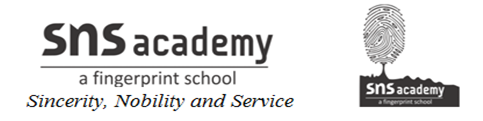 Grade: 4                                                                              Date: 5.10.22Answer the following:1. What are metalled roads made of?Ans: Most of the roads in towns and cities are metalled. They are made of stone, cement and tar. 2. How are railways the lifeline of India?Ans: Railways are the lifeline of our country. They connect all parts of India. Early days trains were run by steam engines which were replaced by diesel and electric engines. Nowadays trains such as Rajdhani Express and Shatabdi Express travel at a speed of 120-130 km per hours.3. What is the difference between a cargo ship and a passenger ship?Ans: Passenger ships carry people. Cargo ships transport goods.4. What do people buy from a post office?Ans: India’s postal service is called India Post. People go to post office to buy stamps, inland letters, postcards and stamped envelopes.5. List five means of communication.Ans: The five means of communication are Newspapers and magazines, Internet, Radio,Fax and telephoneThink and answer:Why do Madhya Pradesh , Chattisgarh and Telangana do not have ports?